Halbjahreszeugnis der Klasse 4 - SchulformempfehlungDie Klassenkonferenz hat am XX.XX.20XX beschlossen, dass «Vorname» «Nachname», geboren am 25.12.2004, auf der Grundlage des Leistungsstandes, der Lernentwicklung und der Fähigkeiten sowie des Arbeitsverhaltens und Sozialverhaltens auf der Grundlage eines Beschlusses der Schulkonferenz nach § 49 Absatz 2 SchulG für den Besuchder Hauptschule	der Realschule	des Gymnasiumsder Sekundarschule und der Gesamtschule geeignet ist.Für den Besuch 
 	 der Realschule 
	 des Gymnasiums ist «Vorname» mit Einschränkungen geeignet. (ggf. löschen!!!)Dinslaken, den XX.XX.20XXGGS AM WEYER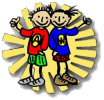 Städt. GemeinschaftsgrundschuleHügelstraße 19  - 46539 DinslakenGGS AM WEYERStädt. GemeinschaftsgrundschuleHügelstraße 19  - 46539 DinslakenGGS AM WEYERStädt. GemeinschaftsgrundschuleHügelstraße 19  - 46539 DinslakenGGS AM WEYERStädt. GemeinschaftsgrundschuleHügelstraße 19  - 46539 DinslakenGGS AM WEYERStädt. GemeinschaftsgrundschuleHügelstraße 19  - 46539 DinslakenGGS AM WEYERStädt. GemeinschaftsgrundschuleHügelstraße 19  - 46539 DinslakenGGS AM WEYERStädt. GemeinschaftsgrundschuleHügelstraße 19  - 46539 DinslakenGGS AM WEYERStädt. GemeinschaftsgrundschuleHügelstraße 19  - 46539 DinslakenGGS AM WEYERStädt. GemeinschaftsgrundschuleHügelstraße 19  - 46539 DinslakenGGS AM WEYERStädt. GemeinschaftsgrundschuleHügelstraße 19  - 46539 DinslakenGGS AM WEYERStädt. GemeinschaftsgrundschuleHügelstraße 19  - 46539 DinslakenGGS AM WEYERStädt. GemeinschaftsgrundschuleHügelstraße 19  - 46539 DinslakenZeugnis Klasse 4
(1. Halbjahr)für	«Vorname» «Nachname»geboren am	«Geburtsdatum» 	Klasse  «Klasse»	Schuljahr 201X/201 XFehlzeiten im Schuljahr: 0 Tage, davon unentschuldigt: 0 TageZeugnis Klasse 4
(1. Halbjahr)für	«Vorname» «Nachname»geboren am	«Geburtsdatum» 	Klasse  «Klasse»	Schuljahr 201X/201 XFehlzeiten im Schuljahr: 0 Tage, davon unentschuldigt: 0 TageZeugnis Klasse 4
(1. Halbjahr)für	«Vorname» «Nachname»geboren am	«Geburtsdatum» 	Klasse  «Klasse»	Schuljahr 201X/201 XFehlzeiten im Schuljahr: 0 Tage, davon unentschuldigt: 0 TageZeugnis Klasse 4
(1. Halbjahr)für	«Vorname» «Nachname»geboren am	«Geburtsdatum» 	Klasse  «Klasse»	Schuljahr 201X/201 XFehlzeiten im Schuljahr: 0 Tage, davon unentschuldigt: 0 TageZeugnis Klasse 4
(1. Halbjahr)für	«Vorname» «Nachname»geboren am	«Geburtsdatum» 	Klasse  «Klasse»	Schuljahr 201X/201 XFehlzeiten im Schuljahr: 0 Tage, davon unentschuldigt: 0 TageZeugnis Klasse 4
(1. Halbjahr)für	«Vorname» «Nachname»geboren am	«Geburtsdatum» 	Klasse  «Klasse»	Schuljahr 201X/201 XFehlzeiten im Schuljahr: 0 Tage, davon unentschuldigt: 0 TageZeugnis Klasse 4
(1. Halbjahr)für	«Vorname» «Nachname»geboren am	«Geburtsdatum» 	Klasse  «Klasse»	Schuljahr 201X/201 XFehlzeiten im Schuljahr: 0 Tage, davon unentschuldigt: 0 TageZeugnis Klasse 4
(1. Halbjahr)für	«Vorname» «Nachname»geboren am	«Geburtsdatum» 	Klasse  «Klasse»	Schuljahr 201X/201 XFehlzeiten im Schuljahr: 0 Tage, davon unentschuldigt: 0 TageZeugnis Klasse 4
(1. Halbjahr)für	«Vorname» «Nachname»geboren am	«Geburtsdatum» 	Klasse  «Klasse»	Schuljahr 201X/201 XFehlzeiten im Schuljahr: 0 Tage, davon unentschuldigt: 0 TageZeugnis Klasse 4
(1. Halbjahr)für	«Vorname» «Nachname»geboren am	«Geburtsdatum» 	Klasse  «Klasse»	Schuljahr 201X/201 XFehlzeiten im Schuljahr: 0 Tage, davon unentschuldigt: 0 TageZeugnis Klasse 4
(1. Halbjahr)für	«Vorname» «Nachname»geboren am	«Geburtsdatum» 	Klasse  «Klasse»	Schuljahr 201X/201 XFehlzeiten im Schuljahr: 0 Tage, davon unentschuldigt: 0 TageZeugnis Klasse 4
(1. Halbjahr)für	«Vorname» «Nachname»geboren am	«Geburtsdatum» 	Klasse  «Klasse»	Schuljahr 201X/201 XFehlzeiten im Schuljahr: 0 Tage, davon unentschuldigt: 0 TageLernbereiche / Fächer:1)Lernbereiche / Fächer:1)Lernbereiche / Fächer:1)Lernbereiche / Fächer:1)Lernbereiche / Fächer:1)Lernbereiche / Fächer:1)Lernbereiche / Fächer:1)Lernbereiche / Fächer:1)Lernbereiche / Fächer:1)Lernbereiche / Fächer:1)Lernbereiche / Fächer:1)Lernbereiche / Fächer:1)ReligionslehreReligionslehreReligionslehreReligionslehreEnglischEnglischEnglischSachunterrichtSachunterrichtSachunterrichtDeutsch (Gesamtnote)Deutsch (Gesamtnote)Deutsch (Gesamtnote)Deutsch (Gesamtnote)MathematikMathematikMathematik- Sprachgebrauch- Sprachgebrauch- Sprachgebrauch- SprachgebrauchSportSportSport- Lesen- Lesen- Lesen- LesenMusikMusikMusik- Rechtschreiben- Rechtschreiben- Rechtschreiben- RechtschreibenKunstKunstKunst- Seite 2 - enthält die begründete Empfehlung für die Schulform, die für die weitere schulische Förderung am besten geeignet erscheint -- Seite 2 - enthält die begründete Empfehlung für die Schulform, die für die weitere schulische Förderung am besten geeignet erscheint -- Seite 2 - enthält die begründete Empfehlung für die Schulform, die für die weitere schulische Förderung am besten geeignet erscheint -- Seite 2 - enthält die begründete Empfehlung für die Schulform, die für die weitere schulische Förderung am besten geeignet erscheint -- Seite 2 - enthält die begründete Empfehlung für die Schulform, die für die weitere schulische Förderung am besten geeignet erscheint -- Seite 2 - enthält die begründete Empfehlung für die Schulform, die für die weitere schulische Förderung am besten geeignet erscheint -- Seite 2 - enthält die begründete Empfehlung für die Schulform, die für die weitere schulische Förderung am besten geeignet erscheint -- Seite 2 - enthält die begründete Empfehlung für die Schulform, die für die weitere schulische Förderung am besten geeignet erscheint -- Seite 2 - enthält die begründete Empfehlung für die Schulform, die für die weitere schulische Förderung am besten geeignet erscheint -- Seite 2 - enthält die begründete Empfehlung für die Schulform, die für die weitere schulische Förderung am besten geeignet erscheint -- Seite 2 - enthält die begründete Empfehlung für die Schulform, die für die weitere schulische Förderung am besten geeignet erscheint -- Seite 2 - enthält die begründete Empfehlung für die Schulform, die für die weitere schulische Förderung am besten geeignet erscheint -Bemerkungen:Bemerkungen:Bemerkungen:Bemerkungen:Bemerkungen:Bemerkungen:Bemerkungen:Bemerkungen:Bemerkungen:Bemerkungen:Bemerkungen:Bemerkungen:Konferenzbeschluss vom: XX.XX.20XXKonferenzbeschluss vom: XX.XX.20XXKonferenzbeschluss vom: XX.XX.20XXKonferenzbeschluss vom: XX.XX.20XXKonferenzbeschluss vom: XX.XX.20XXKonferenzbeschluss vom: XX.XX.20XXKonferenzbeschluss vom: XX.XX.20XXKonferenzbeschluss vom: XX.XX.20XXKonferenzbeschluss vom: XX.XX.20XXKonferenzbeschluss vom: XX.XX.20XXKonferenzbeschluss vom: XX.XX.20XXKonferenzbeschluss vom: XX.XX.20XXDinslaken, den XX.XX.20XXDinslaken, den XX.XX.20XXDinslaken, den XX.XX.20XXDinslaken, den XX.XX.20XXDinslaken, den XX.XX.20XXDinslaken, den XX.XX.20XXDinslaken, den XX.XX.20XXDinslaken, den XX.XX.20XXDinslaken, den XX.XX.20XXDinslaken, den XX.XX.20XXDinslaken, den XX.XX.20XXDinslaken, den XX.XX.20XXSchraven / Schulleiter oder VertretungSchraven / Schulleiter oder VertretungSchraven / Schulleiter oder VertretungSchraven / Schulleiter oder Vertretung(Siegel)(Siegel)(Siegel)(Siegel)XXXXXX / Klassenlehrerin oder VertretungXXXXXX / Klassenlehrerin oder VertretungXXXXXX / Klassenlehrerin oder VertretungXXXXXX / Klassenlehrerin oder VertretungKenntnis genommen:Kenntnis genommen:Wiederbeginn des Unterrichts:Wiederbeginn des Unterrichts:Wiederbeginn des Unterrichts:nach Plannach Plannach PlanUnterschrift eines Erziehungsberechtigten *)Unterschrift eines Erziehungsberechtigten *)Unterschrift eines Erziehungsberechtigten *)Unterschrift eines Erziehungsberechtigten *)Datum/UhrzeitDatum/UhrzeitDatum/Uhrzeit1)Bei der Bewertung der Schülerleistungen in Zeugnissen werden die folgenden Notenstufen gemäß § 48 Abs. 3 Schulgesetz NRW zugrunde gelegt:sehr gut (1);  gut (2);  befriedigend (3);  ausreichend (4);  mangelhaft (5);  ungenügend (6).Bei der Bewertung der Schülerleistungen in Zeugnissen werden die folgenden Notenstufen gemäß § 48 Abs. 3 Schulgesetz NRW zugrunde gelegt:sehr gut (1);  gut (2);  befriedigend (3);  ausreichend (4);  mangelhaft (5);  ungenügend (6).Bei der Bewertung der Schülerleistungen in Zeugnissen werden die folgenden Notenstufen gemäß § 48 Abs. 3 Schulgesetz NRW zugrunde gelegt:sehr gut (1);  gut (2);  befriedigend (3);  ausreichend (4);  mangelhaft (5);  ungenügend (6).Bei der Bewertung der Schülerleistungen in Zeugnissen werden die folgenden Notenstufen gemäß § 48 Abs. 3 Schulgesetz NRW zugrunde gelegt:sehr gut (1);  gut (2);  befriedigend (3);  ausreichend (4);  mangelhaft (5);  ungenügend (6).Bei der Bewertung der Schülerleistungen in Zeugnissen werden die folgenden Notenstufen gemäß § 48 Abs. 3 Schulgesetz NRW zugrunde gelegt:sehr gut (1);  gut (2);  befriedigend (3);  ausreichend (4);  mangelhaft (5);  ungenügend (6).Bei der Bewertung der Schülerleistungen in Zeugnissen werden die folgenden Notenstufen gemäß § 48 Abs. 3 Schulgesetz NRW zugrunde gelegt:sehr gut (1);  gut (2);  befriedigend (3);  ausreichend (4);  mangelhaft (5);  ungenügend (6).Bei der Bewertung der Schülerleistungen in Zeugnissen werden die folgenden Notenstufen gemäß § 48 Abs. 3 Schulgesetz NRW zugrunde gelegt:sehr gut (1);  gut (2);  befriedigend (3);  ausreichend (4);  mangelhaft (5);  ungenügend (6).Bei der Bewertung der Schülerleistungen in Zeugnissen werden die folgenden Notenstufen gemäß § 48 Abs. 3 Schulgesetz NRW zugrunde gelegt:sehr gut (1);  gut (2);  befriedigend (3);  ausreichend (4);  mangelhaft (5);  ungenügend (6).Bei der Bewertung der Schülerleistungen in Zeugnissen werden die folgenden Notenstufen gemäß § 48 Abs. 3 Schulgesetz NRW zugrunde gelegt:sehr gut (1);  gut (2);  befriedigend (3);  ausreichend (4);  mangelhaft (5);  ungenügend (6).Bei der Bewertung der Schülerleistungen in Zeugnissen werden die folgenden Notenstufen gemäß § 48 Abs. 3 Schulgesetz NRW zugrunde gelegt:sehr gut (1);  gut (2);  befriedigend (3);  ausreichend (4);  mangelhaft (5);  ungenügend (6).Bei der Bewertung der Schülerleistungen in Zeugnissen werden die folgenden Notenstufen gemäß § 48 Abs. 3 Schulgesetz NRW zugrunde gelegt:sehr gut (1);  gut (2);  befriedigend (3);  ausreichend (4);  mangelhaft (5);  ungenügend (6).Bei der Bewertung der Schülerleistungen in Zeugnissen werden die folgenden Notenstufen gemäß § 48 Abs. 3 Schulgesetz NRW zugrunde gelegt:sehr gut (1);  gut (2);  befriedigend (3);  ausreichend (4);  mangelhaft (5);  ungenügend (6).Bei der Bewertung der Schülerleistungen in Zeugnissen werden die folgenden Notenstufen gemäß § 48 Abs. 3 Schulgesetz NRW zugrunde gelegt:sehr gut (1);  gut (2);  befriedigend (3);  ausreichend (4);  mangelhaft (5);  ungenügend (6).Bei der Bewertung der Schülerleistungen in Zeugnissen werden die folgenden Notenstufen gemäß § 48 Abs. 3 Schulgesetz NRW zugrunde gelegt:sehr gut (1);  gut (2);  befriedigend (3);  ausreichend (4);  mangelhaft (5);  ungenügend (6).Bei der Bewertung der Schülerleistungen in Zeugnissen werden die folgenden Notenstufen gemäß § 48 Abs. 3 Schulgesetz NRW zugrunde gelegt:sehr gut (1);  gut (2);  befriedigend (3);  ausreichend (4);  mangelhaft (5);  ungenügend (6).Bei der Bewertung der Schülerleistungen in Zeugnissen werden die folgenden Notenstufen gemäß § 48 Abs. 3 Schulgesetz NRW zugrunde gelegt:sehr gut (1);  gut (2);  befriedigend (3);  ausreichend (4);  mangelhaft (5);  ungenügend (6).Bei der Bewertung der Schülerleistungen in Zeugnissen werden die folgenden Notenstufen gemäß § 48 Abs. 3 Schulgesetz NRW zugrunde gelegt:sehr gut (1);  gut (2);  befriedigend (3);  ausreichend (4);  mangelhaft (5);  ungenügend (6).Bei der Bewertung der Schülerleistungen in Zeugnissen werden die folgenden Notenstufen gemäß § 48 Abs. 3 Schulgesetz NRW zugrunde gelegt:sehr gut (1);  gut (2);  befriedigend (3);  ausreichend (4);  mangelhaft (5);  ungenügend (6).Bei der Bewertung der Schülerleistungen in Zeugnissen werden die folgenden Notenstufen gemäß § 48 Abs. 3 Schulgesetz NRW zugrunde gelegt:sehr gut (1);  gut (2);  befriedigend (3);  ausreichend (4);  mangelhaft (5);  ungenügend (6).Bei der Bewertung der Schülerleistungen in Zeugnissen werden die folgenden Notenstufen gemäß § 48 Abs. 3 Schulgesetz NRW zugrunde gelegt:sehr gut (1);  gut (2);  befriedigend (3);  ausreichend (4);  mangelhaft (5);  ungenügend (6).Bei der Bewertung der Schülerleistungen in Zeugnissen werden die folgenden Notenstufen gemäß § 48 Abs. 3 Schulgesetz NRW zugrunde gelegt:sehr gut (1);  gut (2);  befriedigend (3);  ausreichend (4);  mangelhaft (5);  ungenügend (6).Bei der Bewertung der Schülerleistungen in Zeugnissen werden die folgenden Notenstufen gemäß § 48 Abs. 3 Schulgesetz NRW zugrunde gelegt:sehr gut (1);  gut (2);  befriedigend (3);  ausreichend (4);  mangelhaft (5);  ungenügend (6).*)siehe § 123 Schulgesetz NRW; die Unterschrift eines Elternteils genügtsiehe § 123 Schulgesetz NRW; die Unterschrift eines Elternteils genügtsiehe § 123 Schulgesetz NRW; die Unterschrift eines Elternteils genügtsiehe § 123 Schulgesetz NRW; die Unterschrift eines Elternteils genügtsiehe § 123 Schulgesetz NRW; die Unterschrift eines Elternteils genügtsiehe § 123 Schulgesetz NRW; die Unterschrift eines Elternteils genügtsiehe § 123 Schulgesetz NRW; die Unterschrift eines Elternteils genügtsiehe § 123 Schulgesetz NRW; die Unterschrift eines Elternteils genügtsiehe § 123 Schulgesetz NRW; die Unterschrift eines Elternteils genügtsiehe § 123 Schulgesetz NRW; die Unterschrift eines Elternteils genügtsiehe § 123 Schulgesetz NRW; die Unterschrift eines Elternteils genügtBegründung: (auf Grundlage des Leistungsstandes, der Lernentwicklung und der Fähigkeiten des Schülers)Begründung: (auf Grundlage des Leistungsstandes, der Lernentwicklung und der Fähigkeiten des Schülers)Begründung: (auf Grundlage des Leistungsstandes, der Lernentwicklung und der Fähigkeiten des Schülers)Begründung: (auf Grundlage des Leistungsstandes, der Lernentwicklung und der Fähigkeiten des Schülers)Begründung: (auf Grundlage des Leistungsstandes, der Lernentwicklung und der Fähigkeiten des Schülers)Begründung: (auf Grundlage des Leistungsstandes, der Lernentwicklung und der Fähigkeiten des Schülers)Begründung: (auf Grundlage des Leistungsstandes, der Lernentwicklung und der Fähigkeiten des Schülers)Begründung: (auf Grundlage des Leistungsstandes, der Lernentwicklung und der Fähigkeiten des Schülers)Begründung: (auf Grundlage des Leistungsstandes, der Lernentwicklung und der Fähigkeiten des Schülers)Arbeitsverhalten«Vorname»stetsstetsmeistwech-selndwech-selndseltenentwickelte Interesse an den unterschiedlichen Themen 	beteiligte sich aktiv am Unterricht 	arbeitete über einen längeren Zeitraum konzentriert	ging auch umfangreiche Aufgaben motiviert an		erfasste Arbeitsanweisungen und setzte sie selbstständig um 	stellte sich auf neue Aufgaben ein und suchte nach Lösungenarbeitete zielstrebig und zügig	behielt Gelerntes und konnte es in neuen Zusammenhängen anwenden 	erledigte (Haus-)aufgaben zuverlässig 	führte Hefte und Arbeitsunterlagen sorgfältig und gewissenhaft 	hielt Lern- und Arbeitsmaterialien bereit 	konnte mit offenen Unterrichtsformen angemessen umgehen 	Sozialverhalten«Vorname»stetsstetsmeistwech-selndwech-selndseltenzeigte sich aufgeschlossen und hatte einen guten Kontakt zu Lehrern und Mitschülern 	verhielt sich hilfsbereit 	hielt Vereinbarungen und Regeln ein	reagierte in Konfliktsituationen angemessen	arbeitete kooperativ mit anderen Kindern zusammen 	Die Lernentwicklung und die Fähigkeiten Ihres Sohnes/Ihrer Tochter wurden Ihnen in den Zeugnissen der Klassen 1 bis 3 und auf dem vorangegangenen Elternsprechtag ausführlich dargestellt. Das aktuelle Zeugnis gibt Ihnen eine Übersicht über seinen/ ihren Lernstand. Der bisher erreichte Leistungsstand von «Vorname» lässt erwarten, dass er/sie die verbindlichen Anforderungen der Lehrpläne bis zum Ende des Schuljahres mehr als erfüllt/ im Allgemeinen/ mit Einschränkungen erfüllt haben wird.Die Lernentwicklung und die Fähigkeiten Ihres Sohnes/Ihrer Tochter wurden Ihnen in den Zeugnissen der Klassen 1 bis 3 und auf dem vorangegangenen Elternsprechtag ausführlich dargestellt. Das aktuelle Zeugnis gibt Ihnen eine Übersicht über seinen/ ihren Lernstand. Der bisher erreichte Leistungsstand von «Vorname» lässt erwarten, dass er/sie die verbindlichen Anforderungen der Lehrpläne bis zum Ende des Schuljahres mehr als erfüllt/ im Allgemeinen/ mit Einschränkungen erfüllt haben wird.Die Lernentwicklung und die Fähigkeiten Ihres Sohnes/Ihrer Tochter wurden Ihnen in den Zeugnissen der Klassen 1 bis 3 und auf dem vorangegangenen Elternsprechtag ausführlich dargestellt. Das aktuelle Zeugnis gibt Ihnen eine Übersicht über seinen/ ihren Lernstand. Der bisher erreichte Leistungsstand von «Vorname» lässt erwarten, dass er/sie die verbindlichen Anforderungen der Lehrpläne bis zum Ende des Schuljahres mehr als erfüllt/ im Allgemeinen/ mit Einschränkungen erfüllt haben wird.Die Lernentwicklung und die Fähigkeiten Ihres Sohnes/Ihrer Tochter wurden Ihnen in den Zeugnissen der Klassen 1 bis 3 und auf dem vorangegangenen Elternsprechtag ausführlich dargestellt. Das aktuelle Zeugnis gibt Ihnen eine Übersicht über seinen/ ihren Lernstand. Der bisher erreichte Leistungsstand von «Vorname» lässt erwarten, dass er/sie die verbindlichen Anforderungen der Lehrpläne bis zum Ende des Schuljahres mehr als erfüllt/ im Allgemeinen/ mit Einschränkungen erfüllt haben wird.Die Lernentwicklung und die Fähigkeiten Ihres Sohnes/Ihrer Tochter wurden Ihnen in den Zeugnissen der Klassen 1 bis 3 und auf dem vorangegangenen Elternsprechtag ausführlich dargestellt. Das aktuelle Zeugnis gibt Ihnen eine Übersicht über seinen/ ihren Lernstand. Der bisher erreichte Leistungsstand von «Vorname» lässt erwarten, dass er/sie die verbindlichen Anforderungen der Lehrpläne bis zum Ende des Schuljahres mehr als erfüllt/ im Allgemeinen/ mit Einschränkungen erfüllt haben wird.Die Lernentwicklung und die Fähigkeiten Ihres Sohnes/Ihrer Tochter wurden Ihnen in den Zeugnissen der Klassen 1 bis 3 und auf dem vorangegangenen Elternsprechtag ausführlich dargestellt. Das aktuelle Zeugnis gibt Ihnen eine Übersicht über seinen/ ihren Lernstand. Der bisher erreichte Leistungsstand von «Vorname» lässt erwarten, dass er/sie die verbindlichen Anforderungen der Lehrpläne bis zum Ende des Schuljahres mehr als erfüllt/ im Allgemeinen/ mit Einschränkungen erfüllt haben wird.Die Lernentwicklung und die Fähigkeiten Ihres Sohnes/Ihrer Tochter wurden Ihnen in den Zeugnissen der Klassen 1 bis 3 und auf dem vorangegangenen Elternsprechtag ausführlich dargestellt. Das aktuelle Zeugnis gibt Ihnen eine Übersicht über seinen/ ihren Lernstand. Der bisher erreichte Leistungsstand von «Vorname» lässt erwarten, dass er/sie die verbindlichen Anforderungen der Lehrpläne bis zum Ende des Schuljahres mehr als erfüllt/ im Allgemeinen/ mit Einschränkungen erfüllt haben wird.Die Lernentwicklung und die Fähigkeiten Ihres Sohnes/Ihrer Tochter wurden Ihnen in den Zeugnissen der Klassen 1 bis 3 und auf dem vorangegangenen Elternsprechtag ausführlich dargestellt. Das aktuelle Zeugnis gibt Ihnen eine Übersicht über seinen/ ihren Lernstand. Der bisher erreichte Leistungsstand von «Vorname» lässt erwarten, dass er/sie die verbindlichen Anforderungen der Lehrpläne bis zum Ende des Schuljahres mehr als erfüllt/ im Allgemeinen/ mit Einschränkungen erfüllt haben wird.Die Lernentwicklung und die Fähigkeiten Ihres Sohnes/Ihrer Tochter wurden Ihnen in den Zeugnissen der Klassen 1 bis 3 und auf dem vorangegangenen Elternsprechtag ausführlich dargestellt. Das aktuelle Zeugnis gibt Ihnen eine Übersicht über seinen/ ihren Lernstand. Der bisher erreichte Leistungsstand von «Vorname» lässt erwarten, dass er/sie die verbindlichen Anforderungen der Lehrpläne bis zum Ende des Schuljahres mehr als erfüllt/ im Allgemeinen/ mit Einschränkungen erfüllt haben wird.Schraven / Schulleiter oder VertretungXXXXXXXX / Klassenlehrerin oder Vertretung